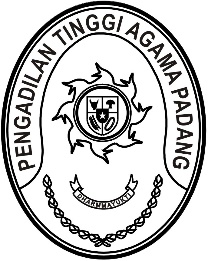 Nomor     	: W3-A/3202/HM.02.3/11/2021	08 Desember 2021Lampiran	: -Perihal	:	UndanganYth. Sekretaris PTA PadangKasubbag Keuangan dan Pelaporan;Operator SIPERMARI PTA PadangMenindaklanjuti surat Sekretaris Mahkamah Agung RI Nomor 3093/SEK/HM.02.3/12/2021 hal Undangan Peresmian Transformasi Aplikasi SIPERMARI menjadi e-SADEWA, maka kami mengundang Saudara untuk mengikuti acara tersebut yang Insya Allah akan dilaksanakan pada:Hari/Tanggal	:	Rabu/ 8 November 2021Waktu	:	10.00 WIB s.d. Selesai                    Tempat	:	Pengadilan Tinggi Agama Padang			Jl. By Pass KM. 24, Anak Air, PadangDemikian disampaikan dan terima kasih.Wassalam,Plt. KetuaNuzirwanTembusan:Ketua Pengadilan Tinggi Agama Padang (sebagai laporan)